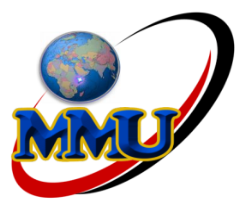 MULTIMEDIA UNIVERSITY OF KENYA  P. O. BOX 15653 – 0050, NAIROBI, KENYA.  MAGADI ROAD.TEL. +254 20 2071 391, Fax: +254 20 2017 247(MMU is ISO 9001:2008 certified)DEPARTMENT OF MATHEMATICSCOURSE OUTLINE UNIT CODE: SMA 2104				UNIT NAME: Mathematics for ScienceLECTURER NAME:  Peter Nyagah		CONTACTS: peter.nyagah@mmu.ac.keLECTURE CONTACT HOURS - 45 HOURSPrerequisite: NonePurpose:To provide students with basic mathematical tools and abilities of algebra, trigonometry, permutation and combinations, series and complex numbersLearning outcomes:At the end of this course, the student should be able to:Form and solve quadratic equationsSolve mathematical problems involving series and trigonometryPerform mathematical operations involving complex numbersTeaching methodology:  Lectures, tutorials; and group discussionsInstruction materials/equipment:Liquid Crystal Displays.White boards/black boardsFlip  chartsCourse Assessment:Continuous Assessment 		30%End of Semester Examination		70%Core Reading Materials:Course TextbooksUppal S.M. and Humphreys H.M. (2008). Mathematics for Science, (2nd Ed.). New Delhi, India: New Age International Pvt Ltd Publishers. ISBN-13: 978-8122409949Backhouse J.K. (2007). Pure Mathematics 1 (4th Ed.). NY, USA: Longman. ISBN-13: 978-0582353879Sullivan M. (2011). Algebra and Trigonometry (9th Ed.). Canada: Pearson Education. ISBN-13: 978-0321716569Course JournalsIMA Journal of Applied Mathematics, Oxford University Press. ISSN 0272-4960.American Journal of Mathematics, The Johns Hopkins University Press. ISSN: 0002-9327Advances in Theoretical and Mathematical Physics, International Press. ISSN: 1095-0761.Reference Materials:Reference TextbooksMcKeague C.M. (2011). Elementary Algebra, (9th Ed.). New Delhi, India: Cengage Learning. ISBN-13: 978-0840064219McKeague C.M. (2009). Basic Mathematics, (7th Ed.). New Delhi, India: Cengage Learning. ISBN-13:978-0534378929Aufmann R.N., Barker V.C. and Nation R.D. (2007). College Algebra and Trigonometry (6th Ed.). Boston, USA: Houghton Mifflin. ISBN-13: 978-0618825158Reference JournalsActaNumerica. Cambridge University Press. ISSN: 0962-4929European Journal of Applied Mathematics. Cambridge University Press. ISSN: 0956-7925Communications on Pure and Applied Mathematics Journal. Wiley Periodicals. ISSN: 1097-0312 Signature: …………………………………….				Date Submitted: ……………………………….LECTURE/WEEKCOURSE CONTENTREMARKSSurds, logarithms and indices;Determination of linear laws from experimental data; Quadratic functions, equations and inequalitiesRemainder theorem and its application to solution of factorisable polynomial equations and inequalities;Permutations and combinations;Cat 1/Assignment 1Series: finite, infinite, arithmetic, geometric andBinomial series, and their applications such as compound interest, approximations, growth and decay; The principle of induction and examples such as formulae for summation of series and properties of divisibility;Trigonometry; trigonometric functions, their graphs and inverses for degree and radian measure, addition, multiple angle and factor formulae, trigonometric identities and equations;  Sine and cosine formulae; their application to solution of triangles, trigonometric identities;Complex numbers: Argand diagrams, arithmetic operations and their geometric representation; Modulus and argument;De Moivre’s theorem and its applications to trigonometric identities and roots of complex numbers.